РЕШИ УКРШТЕНИЦЕ, ПОПУНИ ЈЕ БРОЈЕВИМА ДО ДЕСЕТ!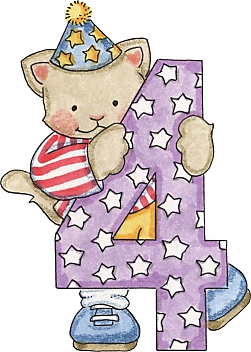 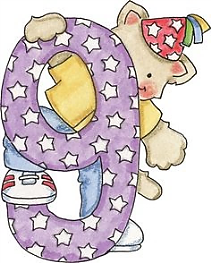 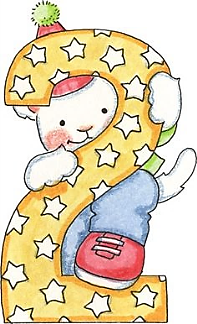 АКО СИ ПОПУНИО УКРШТЕНИЦУ ПОГЛЕДАЈ РЕШЕЊА!РЕШЕЊЊ УКРШТЕНИЦЕМТШ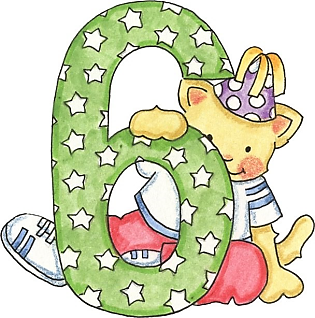 ЈЕДАНВОСАМПЕТРЧЕТИРИШЕСДЕСЕТЕДЕВЕТАМ